ΘΕΜΑ: «Σύγκληση Επιτροπής Ποιότητας Ζωής».	Παρακαλούμε όπως προσέλθετε την 24ην του μηνός  Ιουλίου έτους 2023, ημέρα Δευτέρα και ώρα 10:00΄π.μ. στην αίθουσα συνεδριάσεων του δημοτικού καταστήματος επί της οδού Μαραθωνοδρόμου αριθμ. 95, προκειμένου να συμμετάσχετε σε συνεδρίαση της Επιτροπής Ποιότητας Ζωής δια ζώσης και με τηλεδιάσκεψη, σύμφωνα τις διατάξεις του άρθρου 11 του Ν. 5043/2023 (Α’ 91)  και τις διατάξεις του άρθρου 75 του Ν. 3852/2010, όπως τροποποιήθηκαν από το άρθρο 77 του Ν. 4555/2018 και ισχύουν, όπου θα γίνει συζήτηση και θα ληφθεί απόφαση για τα κατωτέρω θέματα της ημερήσιας διάταξης: ΘΕΜΑΤΑ  ΗΜΕΡΗΣΙΑΣ  ΔΙΑΤΑΞΗΣΈγκριση ή μη παραχώρησης χώρου προς ΔΕΔΔΗΕ για την κατασκευή υποσταθμού στη Δημοτική Κοινότητα Ψυχικού.Λήψη απόφασης περί κοπής δένδρου στην οδ. Νιόβης αρ. 20 στην Κοινότητα Φιλοθέης.Λήψη απόφασης περί φωτισμού της προτομής του Χρήστου Μαλεβίτση στην Κοινότητα Φιλοθέης.Λήψη απόφασης περί κοπής δένδρου μπροστά από τη γεώτρηση στην οδό Λουκή Ακρίτα στην Κοινότητα Φιλοθέης.Λήψη απόφασης περί κοπής ή μη δένδρου επί του πεζοδρομίου της οδού Παύλου Μελά αρ. 1 στην Κοινότητα Φιλοθέης.Λήψη απόφασης περί κοπής ή μη δένδρου επί του πεζοδρομίου της οδού Κοσμά Πολίτη αρ. 10 στην Κοινότητα Φιλοθέης.Λήψη απόφασης περί κοπής ή μη δένδρου επί του πεζοδρομίου της οδού Κεχαγιά αρ. 8  στην Κοινότητα Φιλοθέης.Λήψη απόφασης περί κοπής ή μη δένδρου επί του πεζοδρομίου της οδού Ιω. Μεταξά αρ. 30 στην Κοινότητα ΦιλοθέηςΛήψη απόφασης περί κοπής ή μη δένδρου επί του πεζοδρομίου της οδού Ιω. Μεταξά αρ. 12 στην Κοινότητα Φιλοθέης.Έγκριση διαγράμμισης επί της οδού Καλομενοπούλου 4 στην Κοινότητα Νέου ΨυχικούΛήψη απόφασης σχετικά με τη τοποθέτηση πάγκων (παγκάκια) για διερχόμενους / κατοίκουςΛήψη απόφασης περί κοπής ή μη δέντρου επί του πεζοδρομίου της οδού Ευρώτα αρ. 17 στην Κοινότητα Νέου Ψυχικού.Λήψη απόφασης περί κοπής ή μη δύο δέντρων επί του πεζοδρομίου της οδού Μιαούλη αρ. 10 στην Κοινότητα Νέου Ψυχικού.Λήψη απόφασης περί κοπής ή μη δέντρου επί του πεζοδρομίου στη συμβολή των οδών Καλαβρύτων αρ. 7 και Δημοκρατίας αρ. 6 στην Κοινότητα Νέου Ψυχικού.Λήψη απόφασης για ρύθμιση της κυκλοφορίας στην Πλατεία Ελευθερίας Νέου Ψυχικού κατά τους θερινούς μήνες.Συζήτηση και λήψη απόφασης σχετικά με την Χωροθέτηση Κιοσκιού Ανακύκλωσης στην Κοινότητα Ψυχικού, σε εφαρμογή προγραμματικής σύμβασης με τον Ε.Δ.Σ.Ν.Α.Ο ΠΡΟΕΔΡΟΣ                    ΓΑΛΑΝΗΣ ΔΗΜΗΤΡΙΟΣ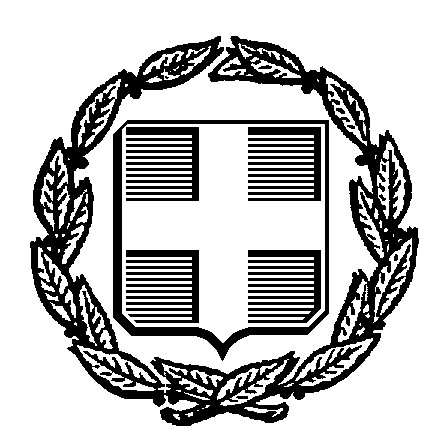 ΕΛΛΗΝΙΚΗ ΔΗΜΟΚΡΑΤΙΑΕΛΛΗΝΙΚΗ ΔΗΜΟΚΡΑΤΙΑ      Ψυχικό, 20/7/2023      Ψυχικό, 20/7/2023ΔΗΜΟΣ ΦΙΛΟΘΕΗΣ – ΨΥΧΙΚΟΥΔΗΜΟΣ ΦΙΛΟΘΕΗΣ – ΨΥΧΙΚΟΥ    Αριθμ. Πρωτ.: 12393    Αριθμ. Πρωτ.: 12393Δ/ΝΣΗ ΔΙΟΙΚΗΤΙΚΩΝ ΥΠΗΡΕΣΙΩΝΔ/ΝΣΗ ΔΙΟΙΚΗΤΙΚΩΝ ΥΠΗΡΕΣΙΩΝΠΡΟΣ:ΤΑΚΤΙΚΑ ΜΕΛΗ ΕΠΙΤΡΟΠΗΣ ΠΟΙΟΤΗΤΑΣ ΖΩΗΣΦΩΤΙΑΔΗ ΔΗΜΗΤΡΙΟΖΕΡΒΟΣ ΝΙΚΟΛΑΟΣΠΑΠΑΧΡΟΝΗΣ ΓΕΩΡΓΙΟΣ ΚΑΡΑΤΖΑ ΖΑΦΕΙΡΙΑ(ΖΑΦΕΙΡΙΝΑ)ΠΕΤΡΙΤΣΗ-ΜΟΥΡΑΝΤ ΑΙΚΑΤΕΡΙΝΗ ΑΛΕΞΟΠΟΥΛΟΥ ΑΙΚΑΤΕΡΙΝΗ ΤΜΗΜΑ ΥΠΟΣΤΗΡΙΞΗΣ ΠΟΛΙΤΙΚΩΝ ΟΡΓΑΝΩΝ ΤΟΥ ΔΗΜΟΥΤΜΗΜΑ ΥΠΟΣΤΗΡΙΞΗΣ ΠΟΛΙΤΙΚΩΝ ΟΡΓΑΝΩΝ ΤΟΥ ΔΗΜΟΥΤΑΚΤΙΚΑ ΜΕΛΗ ΕΠΙΤΡΟΠΗΣ ΠΟΙΟΤΗΤΑΣ ΖΩΗΣΦΩΤΙΑΔΗ ΔΗΜΗΤΡΙΟΖΕΡΒΟΣ ΝΙΚΟΛΑΟΣΠΑΠΑΧΡΟΝΗΣ ΓΕΩΡΓΙΟΣ ΚΑΡΑΤΖΑ ΖΑΦΕΙΡΙΑ(ΖΑΦΕΙΡΙΝΑ)ΠΕΤΡΙΤΣΗ-ΜΟΥΡΑΝΤ ΑΙΚΑΤΕΡΙΝΗ ΑΛΕΞΟΠΟΥΛΟΥ ΑΙΚΑΤΕΡΙΝΗ ΤΑΧ. Δ/ΝΣΗ: Μαραθωνοδρόμου 95ΤΑΧ. Δ/ΝΣΗ: Μαραθωνοδρόμου 95ΤΑΚΤΙΚΑ ΜΕΛΗ ΕΠΙΤΡΟΠΗΣ ΠΟΙΟΤΗΤΑΣ ΖΩΗΣΦΩΤΙΑΔΗ ΔΗΜΗΤΡΙΟΖΕΡΒΟΣ ΝΙΚΟΛΑΟΣΠΑΠΑΧΡΟΝΗΣ ΓΕΩΡΓΙΟΣ ΚΑΡΑΤΖΑ ΖΑΦΕΙΡΙΑ(ΖΑΦΕΙΡΙΝΑ)ΠΕΤΡΙΤΣΗ-ΜΟΥΡΑΝΤ ΑΙΚΑΤΕΡΙΝΗ ΑΛΕΞΟΠΟΥΛΟΥ ΑΙΚΑΤΕΡΙΝΗ Ψυχικό, Τ.Κ. 154 52Ψυχικό, Τ.Κ. 154 52ΤΑΚΤΙΚΑ ΜΕΛΗ ΕΠΙΤΡΟΠΗΣ ΠΟΙΟΤΗΤΑΣ ΖΩΗΣΦΩΤΙΑΔΗ ΔΗΜΗΤΡΙΟΖΕΡΒΟΣ ΝΙΚΟΛΑΟΣΠΑΠΑΧΡΟΝΗΣ ΓΕΩΡΓΙΟΣ ΚΑΡΑΤΖΑ ΖΑΦΕΙΡΙΑ(ΖΑΦΕΙΡΙΝΑ)ΠΕΤΡΙΤΣΗ-ΜΟΥΡΑΝΤ ΑΙΚΑΤΕΡΙΝΗ ΑΛΕΞΟΠΟΥΛΟΥ ΑΙΚΑΤΕΡΙΝΗ Πληρ. : ΣΤ. ΜΑΝΤΑΚΑΤΑΚΤΙΚΑ ΜΕΛΗ ΕΠΙΤΡΟΠΗΣ ΠΟΙΟΤΗΤΑΣ ΖΩΗΣΦΩΤΙΑΔΗ ΔΗΜΗΤΡΙΟΖΕΡΒΟΣ ΝΙΚΟΛΑΟΣΠΑΠΑΧΡΟΝΗΣ ΓΕΩΡΓΙΟΣ ΚΑΡΑΤΖΑ ΖΑΦΕΙΡΙΑ(ΖΑΦΕΙΡΙΝΑ)ΠΕΤΡΙΤΣΗ-ΜΟΥΡΑΝΤ ΑΙΚΑΤΕΡΙΝΗ ΑΛΕΞΟΠΟΥΛΟΥ ΑΙΚΑΤΕΡΙΝΗ Τηλ.: 213 2014743ΤΑΚΤΙΚΑ ΜΕΛΗ ΕΠΙΤΡΟΠΗΣ ΠΟΙΟΤΗΤΑΣ ΖΩΗΣΦΩΤΙΑΔΗ ΔΗΜΗΤΡΙΟΖΕΡΒΟΣ ΝΙΚΟΛΑΟΣΠΑΠΑΧΡΟΝΗΣ ΓΕΩΡΓΙΟΣ ΚΑΡΑΤΖΑ ΖΑΦΕΙΡΙΑ(ΖΑΦΕΙΡΙΝΑ)ΠΕΤΡΙΤΣΗ-ΜΟΥΡΑΝΤ ΑΙΚΑΤΕΡΙΝΗ ΑΛΕΞΟΠΟΥΛΟΥ ΑΙΚΑΤΕΡΙΝΗ Fax: 210 672 2934ΤΑΚΤΙΚΑ ΜΕΛΗ ΕΠΙΤΡΟΠΗΣ ΠΟΙΟΤΗΤΑΣ ΖΩΗΣΦΩΤΙΑΔΗ ΔΗΜΗΤΡΙΟΖΕΡΒΟΣ ΝΙΚΟΛΑΟΣΠΑΠΑΧΡΟΝΗΣ ΓΕΩΡΓΙΟΣ ΚΑΡΑΤΖΑ ΖΑΦΕΙΡΙΑ(ΖΑΦΕΙΡΙΝΑ)ΠΕΤΡΙΤΣΗ-ΜΟΥΡΑΝΤ ΑΙΚΑΤΕΡΙΝΗ ΑΛΕΞΟΠΟΥΛΟΥ ΑΙΚΑΤΕΡΙΝΗ Εmail: epitropesds@0177.syzefxis.gov.grΚΟΙΝ:ΑΝΑΠΛΗΡΩΜΑΤΙΚΑ ΜΕΛΗ ΕΠΙΤΡΟΠΗΣ    ΠΟΙΟΤΗΤΑΣ ΖΩΗΣΒΥΘΟΥΛΚΑ-ΧΑΤΖΗΓΕΩΡΓΙΟΥ ΣΟΦΙΑΣΑΜΑΡΟΠΟΥΛΟ ΒΥΡΩΝΑ-ΠΑΥΛΟΜΑΖΑΡΑΚΗ ΓΕΡΑΣΙΜΟ-ΑΛΕΞΑΝΔΡΟΑΝΑΠΛΗΡΩΜΑΤΙΚΑ ΜΕΛΗ ΕΠΙΤΡΟΠΗΣ    ΠΟΙΟΤΗΤΑΣ ΖΩΗΣΒΥΘΟΥΛΚΑ-ΧΑΤΖΗΓΕΩΡΓΙΟΥ ΣΟΦΙΑΣΑΜΑΡΟΠΟΥΛΟ ΒΥΡΩΝΑ-ΠΑΥΛΟΜΑΖΑΡΑΚΗ ΓΕΡΑΣΙΜΟ-ΑΛΕΞΑΝΔΡΟ(να παρευρεθούν στην συνεδρίαση της Επιτροπής Ποιότητας Ζωής σε περίπτωση απουσίας των τακτικών μελών με τη σειρά της εκλογής τους αρθρ. 74 Ν. 3852/2010, όπως αντικαταστάθηκε από το άρθρ. 77 Ν. 4555/2018)